В целях определения местоположения границ образуемых и изменяемых земельных участков, в соответствии с Градостроительным кодексом Российской Федерации, постановлением Правительства Российской Федерации от 19.11.2014 № 1221 «Об утверждении Правил присвоения, изменения и аннулирования адресов», решением Совета депутатов города Новосибирска от 24.05.2017 № 411 «О Порядке подготовки документации по планировке территории и признании утратившими силу отдельных решений Совета депутатов города Новосибирска», постановлениями мэрии города Новосибирска от 04.09.2017 № 4118 «О проекте планировки территории, ограниченной улицами Дуси Ковальчук, Сухарной, Тимирязева, Жуковского, рекой 2-я Ельцовка и Красным проспектом, в Заельцовском районе», от 15.05.2018 № 1694 «О подготовке проекта межевания территории квартала 302.01.05.01 в границах проекта планировки территории, ограниченной улицами Дуси Ковальчук, Сухарной, Тимирязева, Жуковского, рекой 2-я Ельцовка и Красным проспектом, в Заельцовском районе», руководствуясь Уставом города Новосибирска, ПОСТАНОВЛЯЮ:1. Утвердить проект межевания территории квартала 302.01.05.01 в границах проекта планировки территории, ограниченной улицами Дуси Ковальчук, Сухарной, Тимирязева, Жуковского, рекой 2-я Ельцовка и Красным проспектом, в Заельцовском районе (приложение).2. Присвоить адреса образуемым земельным участкам согласно приложению 1 к проекту межевания территории квартала 302.01.05.01 в границах проекта планировки территории, ограниченной улицами Дуси Ковальчук, Сухарной, Тимирязева, Жуковского, рекой 2-я Ельцовка и Красным проспектом, в Заельцовском районе.3. Департаменту строительства и архитектуры мэрии города Новосибирска разместить постановление на официальном сайте города Новосибирска в информационно-телекоммуникационной сети «Интернет».4. Департаменту информационной политики мэрии города Новосибирска в течение семи дней со дня издания постановления обеспечить опубликование постановления.5. Контроль за исполнением постановления возложить на заместителя мэра города Новосибирска – начальника департамента строительства и архитектуры мэрии города Новосибирска.Никулина2275008ГУАиГПриложение к постановлению мэриигорода Новосибирскаот 30.01.2019 № 326ПРОЕКТмежевания территории квартала 302.01.05.01 в границах проекта планировки территории, ограниченной улицами Дуси Ковальчук, Сухарной, Тимирязева, Жуковского, рекой 2-я Ельцовка и Красным проспектом, в Заельцовском районе1. Текстовая часть проекта межевания территории:1.1. Сведения об образуемых земельных участках (приложение 1).1.2. Сведения о границах территории, в отношении которой утвержден проект межевания (приложение 2).2. Чертеж межевания территории (приложение 3).____________Приложение 1к проекту межевания территории квартала 302.01.05.01 в границах проекта планировки территории, ограниченной улицами Дуси Ковальчук, Сухарной, Тимирязева, Жуковского, рекой 2-я Ельцовка и Красным проспектом, в Заельцовском районеСВЕДЕНИЯоб образуемых земельных участках____________Приложение 2 к проекту межевания территории квартала 302.01.05.01 в границах проекта планировки территории, ограниченной улицами Дуси Ковальчук, Сухарной, Тимирязева, Жуковского, рекой 2-я Ельцовка и Красным проспектом, в Заельцовском районеСВЕДЕНИЯо границах территории, в отношении которой утвержден проект межевания____________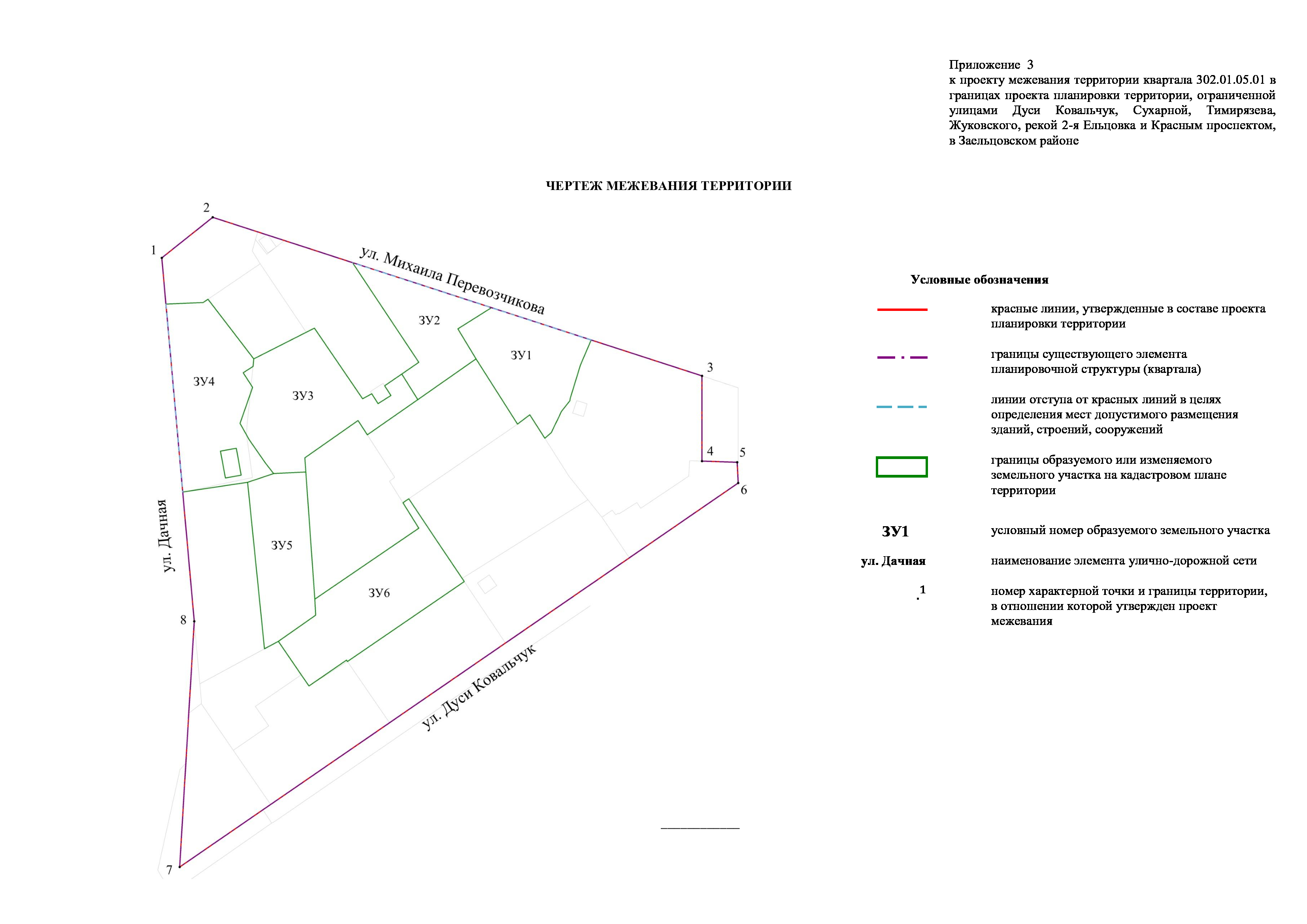 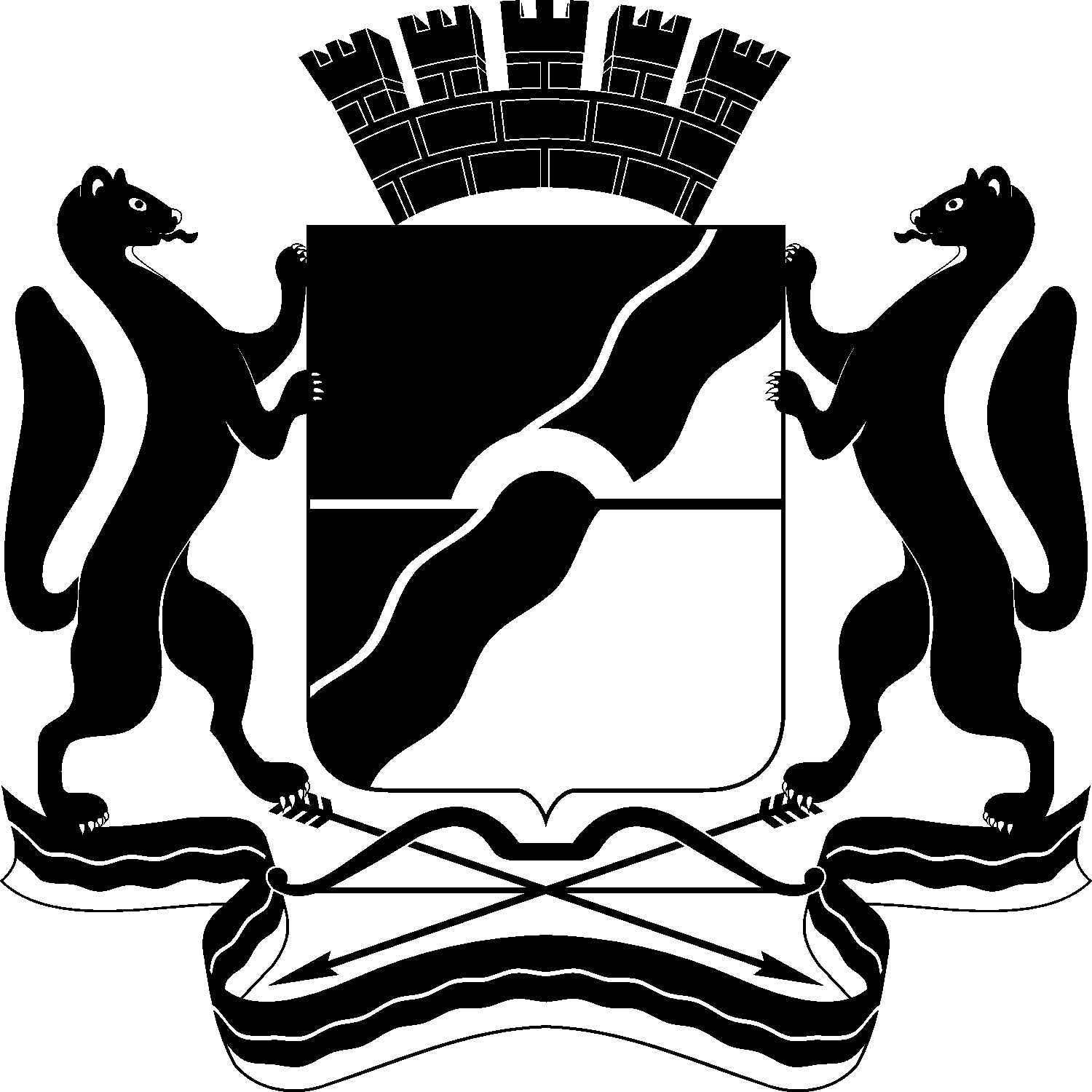 МЭРИЯ ГОРОДА НОВОСИБИРСКАПОСТАНОВЛЕНИЕОт  	  30.01.2019		№     326     	О проекте межевания территории квартала 302.01.05.01 в границах проекта планировки территории, ограниченной улицами Дуси Ковальчук, Сухарной, Тимирязева, Жуковского, рекой 2-я Ельцовка и Красным проспектом, в Заельцовском районеМэр города НовосибирскаА. Е. ЛокотьУсловныйномер земельного участка на чертеже межевания территорииУчетный номер кадастрового кварталаВид разрешенного использования образуемого земельного участка в соответствии с проектом планировки территорииПлощадь земельного участка, гаАдрес земельного участкаВозможный способ образования земельного участка123456ЗУ 154:35:032690Среднеэтажная жилая застройка – многоквартирные среднеэтажные дома0,3298Российская Федерация, Новосибирская область, городской округ город Новосибирск, город Новосибирск, ул. М. Перевозчикова, з/у 3Раздел земельного участка с кадастровым номером 54:35:032690:7ЗУ 254:35:032690Среднеэтажная жилая застройка – многоквартирные среднеэтажные дома0,2646Российская Федерация, Новосибирская область, городской округ город Новосибирск, город Новосибирск, ул. М. Перевозчикова, з/у 5Раздел земельного участка с кадастровым номером 54:35:032690:7ЗУ354:35:032690Среднеэтажная жилая застройка – многоквартирные среднеэтажные дома0,4551Российская Федерация, Новосибирская область, городской округ город Новосибирск, город Новосибирск, ул. М. Перевозчикова, з/у 5/1Раздел земельного участка с кадастровым номером 54:35:032690:7ЗУ454:35:032690Среднеэтажная жилая застройка – многоквартирные среднеэтажные дома0,4481Российская Федерация, Новосибирская область, городской округ город Новосибирск, город Новосибирск, ул. Дачная, з/у36Раздел земельного участка с кадастровым номером 54:35:032690:7ЗУ554:35:032690Среднеэтажная жилая застройка – многоквартирные среднеэтажные дома0,3134Российская Федерация, Новосибирская область, городской округ город Новосибирск, город Новосибирск, ул. Дачная з/у 34/1Раздел земельного участка с кадастровым номером 54:35:032690:7ЗУ654:35:032690Среднеэтажная жилая застройка – многоквартирные среднеэтажные дома0,4400Российская Федерация, Новосибирская область, городской округ город Новосибирск, город Новосибирск, ул. Дуси Ковальчук, з/у 177/1Раздел земельного участка с кадастровым номером 54:35:032690:7№ точкиКоординатыКоординаты№ точкиXY1231491408,764197148,362491432,494197178,773491335,494197467,464491285,044197466,935491284,174197488,356491271,834197488,247491047,944197155,168491193,374197165,33